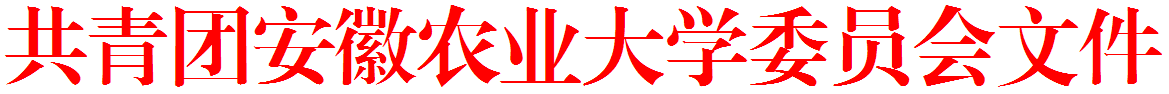 校青字〔2019〕6号关于招募2019—2020年度大学生志愿服务西部计划志愿者的通知各学院团委：为深入学习贯彻习近平新时代中国特色社会主义思想和党的十九大精神，引导和鼓励高校毕业生到基层就业创业，进一步在青年中弘扬“奉献、友爱、互助、进步”的志愿精神，培育和践行社会主义核心价值观，根据团中央、西部计划全国项目办及团省委关于2019—2020年度大学生志愿服务西部计划志愿者招募工作的相关部署和要求，我校启动今年的大学生志愿服务西部计划志愿者招募工作，现就具体事项通知如下：工作内容按照公开招募、自愿报名、择优选拔的方式，在我校招募应届毕业生，以志愿服务的方式到西部贫困县的乡镇从事为期1-3年的教育、卫生、农技、扶贫以及青年中心建设和管理等方面的工作。组织领导学校成立由校党委副书记裴树东为组长、纪委办、学生处、教务处、招生就业处、团委等单位负责人为成员的校大学生志愿服务西部计划志愿者遴选工作领导小组，办公室设在团委，具体负责我校大学生志愿服务西部计划工作。招募对象全校应届毕业生、在读研究生申报条件   （一）获得毕业证书或学位证书；   （二）有志愿服务和学生干部经历的优先录用。    五、选拔流程   （一）个人申请：本着自愿的原则，符合条件的应届本科毕业生在所在学院团委报名，并登陆西部计划官方网站填报信息；   （二）组织推荐：各学院对本院申报学生进行资格审查，确定推荐人选及推荐顺序上报至校团委；   （三）择优选拔：校大学生志愿服务西部计划志愿者遴选工作领导小组对各单位推荐的学生进行复审、心理测试，提出初步人选，并进行7个工作日的公示。   （四）身体检查：对学校审核通过的候选人进行身体检查。   （五）最终录取：校团委统一将志愿者申报表及相关材料上报团中央西部计划项目办审批，并抄报团省委备案。六、相关要求   （一）高度重视，加强领导各学院要充分认识新形势下实施西部计划的意义，高度重视，加强组织领导，健全工作机制，切实推进我校大学生志愿服务西部计划工作。   （二）加强宣传、广泛动员各学院要充分利用网站、宣传海报、微博、微信等多种方式宣传大学生服务西部计划的重要意义、招募要求、保障措施以及其他相关政策，使广大同学认识、了解西部计划，鼓励他们支援祖国西部建设，扎根边疆、服务基层。       （三）坚持标准、严格程序各学院要充分尊重学生的意愿，坚持公开招募、自愿报名、统一选拔的原则，精心组织，严格审查，切实把好招募质量关，保证招募过程的公开、公平、公正。各学院要加强管理，指定专人负责，把握时间节点，做好报名审核工作，于6月3日前完成本学院所有志愿者的网上报名和审核工作，并将学院推荐情况表（附件1）、报名表（学生本人上网打印）、成绩单（教务处盖章）等上报至校团委。    联 系 人：邢  轶联系电话：0551-65786461  邮    箱：tw@ahau.edu.cn附件：1、《西部计划志愿者学院推荐情况表》      2、《关于印发<2019—2020年度大学生志愿服务西部计划实施方案>的通知》共青团安徽农业大学委员会                             2019年5月28日  共青团安徽农业大学委员会      2019年5月28日印发